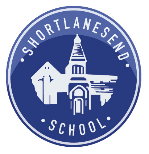 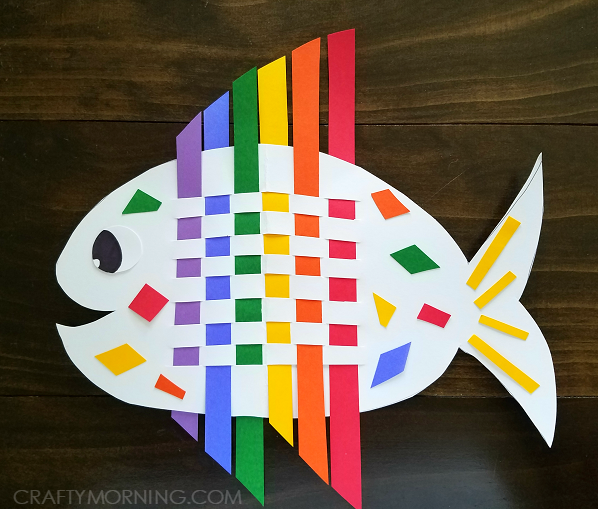 Class/Year Group:    Kenwyn Class   Year 1                                                                                                      Week Beginning: 18.10.21Class/Year Group:    Kenwyn Class   Year 1                                                                                                      Week Beginning: 18.10.21Weekly Reading TasksWeekly Spelling TasksMondayIndividual Reading with an adult Whole class- Rainbow fishRWI groupsMondayRWI SpellingsHandwriting- Nelson Handwriting Workbook 1A p.24TuesdayIndividual Reading with an adult Whole class- Rainbow fishRWI groupsTuesday RWI SpellingsHandwriting- Nelson Handwriting Workbook 1A p.25WednesdayIndividual Reading with an adult Whole class- Rainbow fishRWI groupsWednesdayRWI SpellingsHandwriting- Nelson Handwriting Workbook 1A p.26Thursday Individual Reading with an adult Whole class- Rainbow fishRWI groupsThursdayRWI SpellingsHandwriting- Nelson Handwriting Workbook 1A p.27FridayIndividual Reading with an adult Discuss the comprehension questions. How could we find the answer?FridayComprehension/ Dough DiscoWeekly Writing Tasks Focus: PunctuationWeekly Maths TasksFocus: Number: Addition & SubtractionMonday English- hot write storyLO: I am learning to punctuate capital letters with a capital letter and a full stop.  9.30-10.00 Jellyfish– Miss Adler / Dolphin– Miss LightACTIVITY- Can you correct capital letters, full stops, and spellings with a blue pen? Complete a checklist to help you keep track of each step.Challenge - Which sentences should have a question mark?PLENARY- Show well-presented corrections – children to read and share.PROVISION – Make a word with the letters. Write a sentence including the word.Monday Part-whole model with pictures and objectsLO: I am learning to use a part-whole model with pictures. 9.30-10.00 Jellyfish– Miss Adler / Dolphin– Miss LightRA to model & read maths questions.Stick in and complete maths sheet. PROVISION- Addition cards, part whole models. Can you transfer the number sentence into the part whole model?Tuesday English – hot write story- beginning & build upLO: I am learning to join sentences using ‘and’.9.30-10.00 Jellyfish– Miss Adler / Dolphin– Miss LightACTIVITY- Describe the rainbow fish and other characters. RA to model how to do this with one sentence, then support children to do another independently. The rainbow fish is sparkly and he is lonely. PLENARY- Show sentences – children to read and share.PROVISION – Harvest sentence writing sheets, adjective word matTuesday part-whole modelLO: I am learning to use a part-whole model.9.30-10.00 Jellyfish– Miss Adler / Dolphin– Miss LightRA to model & read maths questions. Explore mathematical vocab & definitions. more, less, greater fewerStick in and complete maths sheet. PROVISION- Addition cards, sorting animals, cubes and part whole models. Can you put the number sentence into the part whole model?Wednesday English- unscramble the sentencesLO: I am learning to compose a sentence orally before writing it.9.30-10.00 Jellyfish– Miss Adler / Dolphin– Miss LightACTIVITY- RA to model unscrambling on the board first. Unscramble sentences about the rainbow fish in groups then write them clearly in your book.PLENARY- Show stories – children to read and share.PROVISION – Write sentences on different coloured boarder paper. Sharks have sharp teeth. The rainbow fish has colourful scales. The octopus is wise and he is clever. Cut up each word. Re-order the sentences and read them to check they make sense.Wednesday understanding the Addition symbolLO: I am learning to understand the addition symbol.9.30-10.00 Jellyfish– Miss Adler / Dolphin– Miss LightRA to model & read maths questions.Stick in and complete maths sheet- Adults to help read questions. Own learning- children to complete maths challenge, maths games, threading, base 10, tens frames & counters.PROVISION- Addition cards, magnetic numbers & addition symbol and whiteboards. Can you make your own number sentence?Thursday English- Write a sentence in one line- outside with chalks. LO: I am learning to say aloud what I want to write.9.30-10.00 Jellyfish– Miss Adler / Dolphin– Miss LightACTIVITY- CL to write a simple sentence – The starfish is red. Some Jellyfish children to trace over this. CL to take pictures of all children on ipad. RA to support children with composing and writing sentences. Ensure capital letters, finger spaces and full stops are included.  PLENARY- Discuss learning and what went well, what could we do even better next time?PROVISION – Write sentences about Harvest or the Rainbow fish on lining paper/ boarder paper.Thursday Maths- Introduce part-whole modelsLO: I am learning to read, write interpret mathematical statements.Fact families. 9.30-10.00 Jellyfish– Miss Adler / Dolphin– Miss LightRA to model & read maths questions.Stick in and complete maths sheet. PROVISION- Addition cards, magnetic numbers & addition symbol and whiteboards. Can you make your own number sentence? Can you write it a different way?Friday - ScienceLO: I am learning to understand what counts towards my five a day. ACTIVITY- Taste test of carrots, apples, celery, lettuce, tomatoesComplete a spider diagram of the way these foods taste, smell and feel. PLENARY- Share thoughts about these fruits and veg. Are there any other things that could count as your five a day?PROVISION – Fruit/ vegetable printingFriday – Practical mathsShow subitise song – YouTube Year 1: LO: I am learning to write additions and use part-whole models.PROVISION- Base 10CubesNumiconPart whole models, whiteboard pens & rubbersComplete a part whole model. Can you use this to write a number sentence?RA to work with Jellyfish & Dolphin groups – support children in completing 2 pages of power maths books. RA to do maths activities with octopus and starfishCL to do individual reading & change books.Afternoon lessonsGeography: Monday afternoon – LO: I am learning to use directional language to describe the location of features on a map. Hunt for the sea creatures on the map. Children to work in their teams to find 6 octopus, 6 starfish, 6 dolphins, 6 jellyfish.Art: Monday afternoon – Make your woven paper fish using the materials provided. PSHE: Tuesday afternoon – LO: I am learning to demonstrate attentive listening skills. Follow SCARF plan. Open with a discussion about what good listening looks like. Introduce partner pictures activity. Tables of 3 to work in threes. Give instructions on what to draw- build up to drawing a house with a pumpkin outside, people etc. Give children a chance to give and receive instructions from each other. Shake tambourine when its time to change. A3 paper, different colour felt tip pens. Music: Tuesday afternoon – Join in with Charangra and have a go at using an instrument in a group. Sing Hey You – Boys- Hey you what you gonna do? Girls – I’m gonna clap some rhythms etc. Try using your instruments in a Mexican wave form. Follow instructions from Miss Adler. DS observing. RE: Wednesday afternoon- CL teaching RE- LO: I am learning to understand why Christians give freely at harvest time. What do you remember about last week’s lesson? You are often told to say please and thank you. Why is that? Recall that Christians believe that God created the world, so they should be thankful. Follow RE planning & PPt. Share harvest song. What is traditionally given at harvest? List and draw 3 harvest crops that you would like to give to someone special.ICT: Wednesday afternoon – LO: I am learning to understand how to use a computer safely.  Follow lesson 6 Using technology. Show PPT. Children to work in groups to complete worksheet. Use paintz.app Draw a picture and type your name and your friend’s name.        PE: Thursday afternoon – Go Active/ Friday afternoon: Fundamentals lesson 6 – Follow P6 lesson plan- Hit and throw a ball in a competitive game- cricket bats, Tennis balls, hoops. Additional learning resources parents may wish to engage withTimes Table Rockstars and Numbots. Your child can access both programmes with their school logins. On Times Table Rockstars, children should aim to play Soundcheck for 20 minutes daily. CODE Maths Hub Daily Fluency Activities  https://www.topmarks.co.uk/maths-games/daily10 - arithmetic challengesSumdog: https://pages.sumdog.com/ BBC Bitesize - Lots of videos and learning opportunities for all subjects.